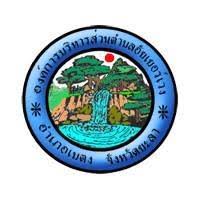 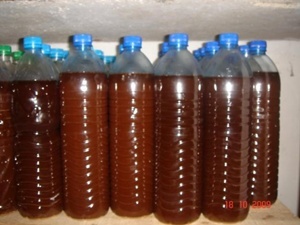 มาทำน้ำหมักชีวภาพ และวิธีทำน้ำหมักชีวภาพกันเถอะนํ้าหมักชีวภาพ คือ น้ำหมักชีวภาพที่ได้จากการหมักเศษซากพืช ซากสัตว์ หรือสารอินทรีย์ชนิดต่างๆ ที่หาได้ในท้องถิ่นด้วยจุลินทรีย์จำเพาะ ซึ่งอาจหมักร่วมกับกากน้ำตาลหรือน้ำตาลทรายแดงกระบวนการหมักของน้ำหมักชีวภาพจะเกิดจากการย่อยสลายสารอินทรีย์ด้วยจุลินทรีย์ โดยใช้กากน้ำตาล และน้ำตาลจากสารอินทรีย์เป็นแหล่งพลังงาน แบ่งเป็น 2 แบบ คือ1. การหมักแบบต้องการออกซิเจน เป็นการหมักด้วยจุลินทรีย์ชนิดที่ต้องการออกซิเจนสำหรับกระบวนการย่อยสลายสารอินทรีย์ เพื่อสร้างเป็นพลังงาน และอาหารให้แก่เซลล์ การหมักชนิดนี้จะเกิดน้อยในกระบวนการหมักน้ำหมักชีวภาพ และมักเกิดในช่วงแรกของการหมัก แต่เมื่อออกซิเจนในน้ำ และอากาศหมด จุลินทรีย์แบบใช้ออกซิเจนจะลดน้อยลง และหมดไปจนเหลือเฉพาะการหมักจากจุลินทรีย์แบบไม่ใช้ออกซิเจน2. การหมักแบบไม่ต้องการออกซิเจน เป็นการหมักด้วยจุลินทรีย์ชนิดที่ไม่ต้องการออกซิเจนสำหรับกระบวนการย่อยสลายสารอินทรีย์ เพื่อสร้างเป็นพลังงาน และอาหารให้แก่เซลล์ การหมักชนิดนี้จะเกิดเป็นส่วนใหญ่ในกระบวนการหมักน้ำหมักชีวภาพ ผลิตภัณฑ์ที่ได้คือ คาร์บอนไดออกไซด์ มีเทน ส่วนพวกเมอเคปเทนและก๊าซซัลไฟด์ปล่อยออกมาเล็กน้อยน้ำหมักชีวภาพชนิดของน้ำหมักชีวภาพน้ำหมักชีวภาพแบ่งตามประเภทวัตถุดิบที่ใช้หมัก 3 ชนิด คือ1. น้ำหมักชีวภาพจากพืช แบ่งเป็น 2 ชนิด คือ– ชนิดที่ใช้ผัก และเศษพืช เป็นน้ำหมักที่ได้จากเศษพืช เศษผักจากแปลงเกษตรหลังการเก็บ และคัดแยกผลผลิต น้ำหมักที่ได้มีลักษณะเป็นน้ำข้นสีน้ำตาล มีกลิ่นหอม ประกอบด้วยคาร์โบไฮเดรต โปรตีน กรดอะมิโน กรดแลคติค และฮอร์โมนเอนไซม์– ชนิดที่ใช้ขยะเปียก เป็นน้ำหมักที่ได้จากขยะในครัวเรือน เช่น เศษอาหาร เศษผักผลไม้ น้ำหมักที่ได้มีลักษณะข้นสีน้ำตาลจางกว่าชนิดแรก และมีกลิ่นหอมน้อยกว่า บางครั้งอาจมีกลิ่นเหม็นบ้างเล็กน้อย ต้องใช้กากน้ำตาลเป็นส่วนผสม2. น้ำหมักชีวภาพจากสัตว์ เป็นน้ำหมักที่ได้จากเศษเนื้อต่างๆ เช่น เนื้อปลา เนื้อหอย เป็นต้น น้ำหมักที่ได้จะมีสีน้ำตาลเข้ม มักมีกลิ่นเหม็นมากกว่าน้ำหมักที่ได้จากวัตถุหมักอื่น ต้องใช้กากน้ำตาลเป็นส่วนผสม3. น้ำหมักชีวภาพผสม เป็นน้ำหมักที่ได้จาการหมักพืช และเนื้อสัตว์รวมกัน ส่วนมากมักเป็นแหล่งที่ได้จากเศษอาหารในครัวเรือนเป็นหลักลักษณะน้ำหมักชีวภาพที่หมักสมบูรณ์1. น้ำหมักชีวภาพมีลักษณะสีน้ำตาลหรือน้ำตาลเข้มใส ไม่ขุ่นดำ น้ำหมักจะอยู่ส่วนบน ส่วนกากจะตกลงด้านล่าง2. น้ำหมักชีวภาพไม่มีกลิ่นเหม็นเน่า แต่จะมีกลิ่นหอมเหมือนเหล้าหมักหรือมีกลิ่นของกากน้ำตาลและกลิ่นเหม็นเปรี้ยว3. น้ำหมักชีวภาพจะต้องมีฟองก๊าซหรือไม่มีฟองก๊าซคาร์บอนไดออกไซด์หากเกิดการหมักวัสดุจนหมดแล้ว4. น้ำหมักชีวภาพจะมีค่าความเป็นกรด-ด่าง ประมาณ 3-4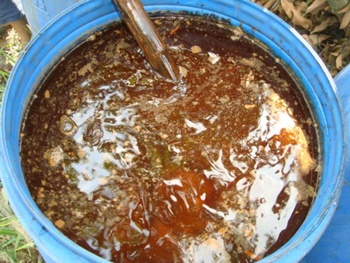 ประโยชน์ของน้ำหมักชีวภาพ1. ด้านการเกษตร– ใช้ฉีดพ่นหรือเติมในดินหรือน้ำ ช่วยปรับสภาพความเป็นกรด-ด่าง ในดิน และน้ำ– ใช้เติมในดิน ช่วยปรับสภาพโครงสร้างของดิน ทำให้ดินร่วนซุย อุ้มน้ำได้ดี และช่วยเพิ่มจำนวนจุลินทรีย์ในดิน และน้ำ– ช่วยเพิ่มอัตราการย่อยสลายสารอินทรีย์ในดิน และน้ำ– ใช้รดต้นพืชหรือแช่เมล็ดพันธุ์ ท่อนพันธุ์เพื่อเร่งการเกิดราก และการเจริญเติบโตของพืช– เป็นสารที่ทำหน้าที่เหมือนฮอร์โมนพืช กระตุ้นการเกิดราก และการเจริญเติบโต ทำให้ผลผลิต และคุณภาพสูงขึ้น– ใช้ฉีดพ่นในแปลงเกษตร ช่วยต้านแมลงศัตรูพืช และลดจำนวนแมลงศัตรูพืช– ใช้ฉีดพ่นในแปลงผัก ผลไม้ หรือผลผลิตต่างๆ เพื่อป้องกันการทำลายผลผลิตของแมลง2. ด้านปศุสัตว์– ใช้ฉีดพ่นตามพื้นดินในฟาร์มเพื่อลดกลิ่นเหม็นของมูลสัตว์ ซากพืช ซากสัตว์ในฟาร์ม– ใช้เติมในน้ำเสียเพื่อกำจัดน้ำเสียด้วยการเพิ่มจำนวนจุลินทรีย์ในการย่อยสารอินทรีย์ในน้ำเสีย– ใช้ฉีดพ่นตามพื้นหรือตัวสัตว์เพื่อป้องกัน และลดจำนวนของจุลินทรีย์ก่อโทษ และเชื้อโรคต่างๆ– ช่วยป้องกันแมลงวัน และการเจริญเติบโตของหนอนแมลงต่างๆ– ใช้ผสมอาหารสัตว์จำพวกหญ้าเพื่อเพิ่มจำนวนจุลินทรีย์ในกระเพาะอาหารสัตว์เคี้ยวเอื้อง– ใช้หมักหญ้า ฟางข้าวหรือหญ้าอาหารสัตว์เพื่อให้เกิดการย่อยง่าย3. ด้านการประมงการใช้ในด้านการประมงมักใช้น้ำหมักชีวภาพเติมในบ่อเลี้ยงปลาเพื่อประโยชน์ในด้านต่างๆ คือ– เพื่อปรับความเป็นกรด-ด่าง– เพื่อเพิ่มจำนวนจุลินทรีย์สำหรับการย่อยสลายสิ่งสกปรกในบ่อปลา– เพื่อต้าน และลดจำนวนเชื้อโรคที่ก่อโทษในสัตว์น้ำ– เพื่อรักษาแผลของสัตว์น้ำ– ช่วยลดปริมาณขี้เลนในบ่อ ด้วยการช่วยย่อยสลายสิ่งเน่าเสียด้านล่างบ่อ4. ด้านสิ่งแวดล้อม– ใช้เติมในระบบบำบัดน้ำเสียจากการเกษตร ปศุสัตว์ การประมง โรงงานอุตสาหกรรม และชุมชน– ใช้เติมในบ่อขยะ ช่วยย่อยสลายขยะ และกำจัดกลิ่นเหม็น– ใช้ปรับสภาพของเสียจากครัวเรือนก้่อนนำไปใช้ประโยชน์ในการเกษตรคุณสมบัติของน้ำหมักชีวภาพ1. ประกอบด้วยฮอร์โมนที่นำมาใช้ต่อการเติบโตของพืชหลายชนิด เช่น ออกซิน ไซโตตไคนิน และจิบเบอร์เรลลิน2. กรดอินทรีย์ชนิดต่างๆ เช่น กรดอะซีติก กรดแลคติก กรดอะมิโน และกรดฮิวมิก3. มีวิตามินบี วิตามินซี วิตามินเอ และอื่นๆ ขึ้นอยู่กับชนิดของวัสดุหมัก4. มีความเป็นกรดที่ pH ประมาณ 3-4วิธีทำน้ำหมักชีวภาพการทำน้ำหมักชีวภาพจะเลือกใช้วัสดุใดในการหมักนั้น ควรเลือกใช้วัสดุหมักที่สามารถหาได้ง่ายในครัวเรือน แปลงเกษตรของตนเองหรือหาได้ง่ายในท้องถิ่น ส่วนหัวเชื้อสามารถเลือกใช้สารเร่งพด.2 หรือ พด.6 ตามวัตถุประสงค์ในการนำไปใช้เป็นหลักน้ำหมักชีวภาพ สูตร 1หมักจากผักและผลไม้ จำนวน 50 ลิตร (หมัก 7 วัน)– ผัก หรือผลไม้ 4 ส่วน ได้แก่ 40 กิโลกรัม– กากน้ำตาล 1 ส่วน ได้แก่ 10 ลิตร– น้ำ 1 ส่วน ได้แก่ 10 ลิตร– สารเร่ง พด.2 จำนวน 1 ซอง (25 กรัม) ใช้หมักได้ 50 ลิตรน้ำหมักชีวภาพ สูตร 2หมักจากปลาหรือหอยเชอรี่ จำนวน 50 ลิตร (หมัก 21 วัน)– ปลา 3 ส่วน– กากน้ำตาล 1 ส่วน– ผลไม้ 1 ส่วน– น้ำ 1 ส่วน– สารเร่ง พด.6 หรือ พด.2 จำนวน 1 ซอง (25 กรัม)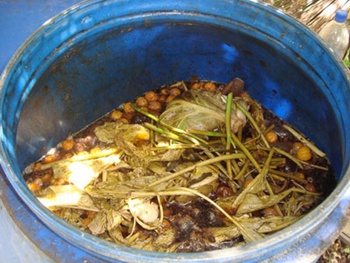 ด้วยความปรถนาดีจาก...กองสาธารณสุขและสิ่งแวดล้อมเบอร์โทรศัพท์ 073-285-111